Appendix B – FiguresFigure 1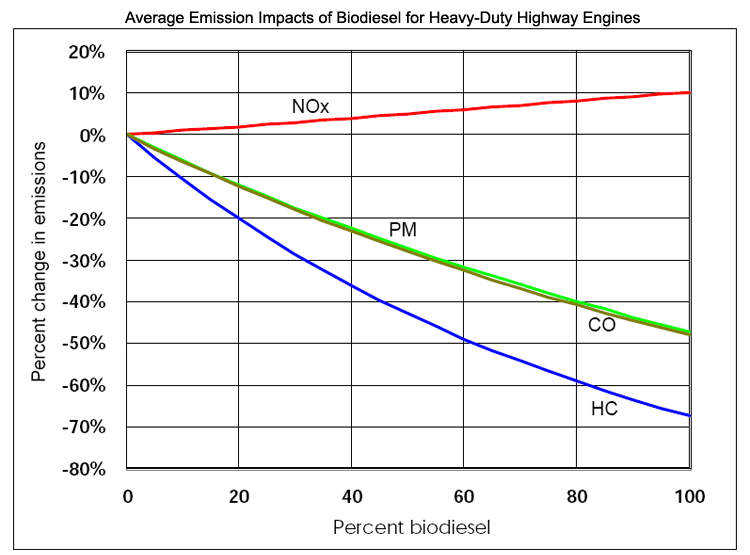 Figure 2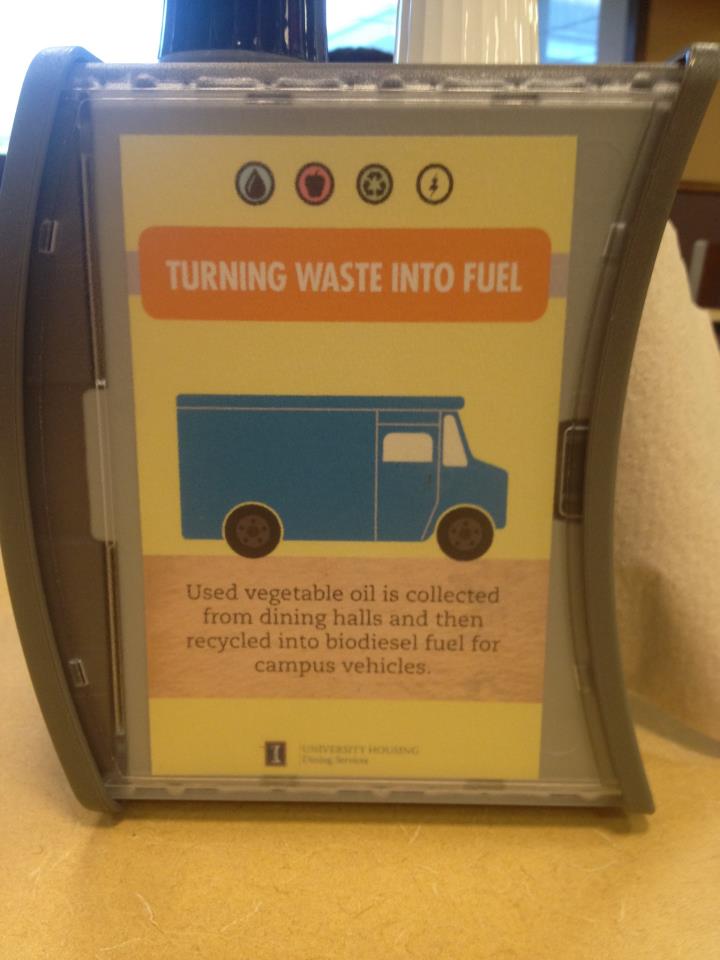 